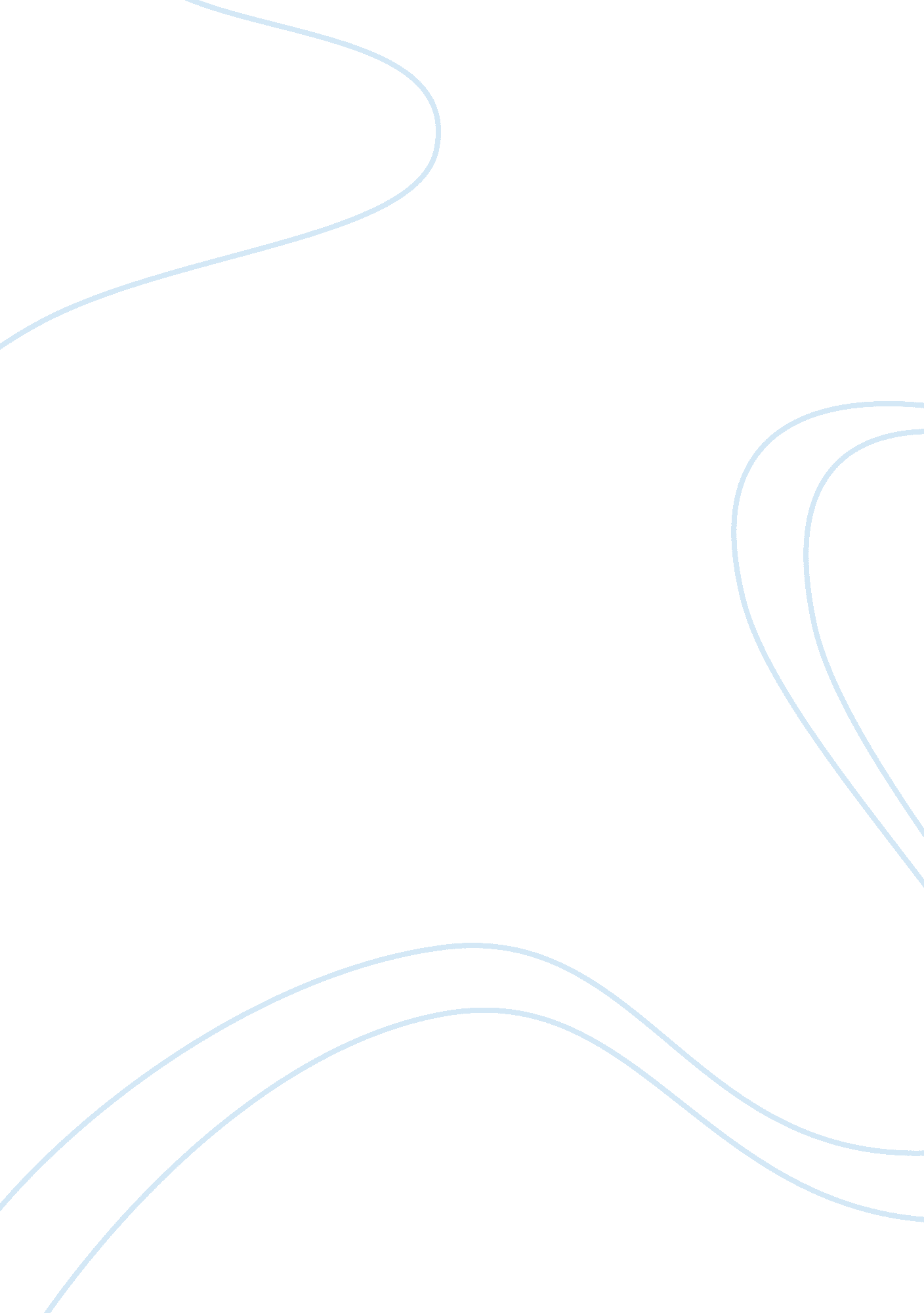 Kill 'em crush 'em eat 'em rawLinguistics, English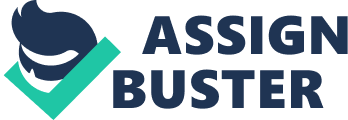 Kill Em! Crush Em! Eat Em Raw Other Similarities between War and Football Other similarities between war and football that McMurtry did not include in his essay are: first the two bring two groups of people together, who will do anything to defeat the other. On the other hand, after each event, war and football, there is suffering of the innocent. Both football and war are led by few people, who have many followers, like fans. Football fans suffer when a stampede arises during or after the match. While various parties to the march are at war, there ocures suffering of the innocent members of the society, like children. McMurtry mainly concentrates on suffering of the players and those who participate in war that (McMurtry 2). McMurtry (1) only talks about the injuries and deaths that result from war and football. Another similarity, in this case, is that enmity is created between the rival groups, something that takes long to heal. Finally, both war and football are characterized by leaders, who cause commotion or incite others. War and chaos in football result from incitements from ring-leaders. 
McMurtry (2) says that their coach used normally admonished them to un-join their opponent through language elaboration of war so that they can attack their opponents. Those who rally support for war are similar to cheerleaders of a football team. Since the two always expect a win and never a defeat, they rally their followers to ensure that they win (McMurtry 2). Fans, just like war supporters, engage in stampedes to ensure that their rivals are also punished, though physically. Those who rally support for war, just like cheerleaders, start the problem by signaling their followers to believe how bad their rivals are; reason for their need to be punished severely. These two issues occur in the society and through respect and cohesive living; it is possible to prevent them. 
Similarities between Half Time Ceremonies and Lull between battles 
Half time ceremonies are comparable to a lull between battles in that, they give the key players time to organize themselves well. Further more, they give them time to strategies on the best ways of ensuring maximum defeat against their opponents. On the other hand, they are used to remind those involved how crucial it is to defeat the other side. Half time ceremonies give football players time to recover lost energy, just like lulls between battles. After these two, the participants come back in full force and energized to ensure they take the lead. Therefore, after studying the tactics of the rival, they use this time to apply the best mechanism for a win against the rivals. 
Differences between War and Football 
Other parallels between war and football are: football is usually a friendly event at the beginning, even if it may at last turn to war. On the other hand, war is an anemic event from the beginning to the end. Additionally, football is usually peaceful throughout the match, but only turns chaotic at the end, when one group refuses to admit defeat by the bother side. However, the war is usually acutely chaotic throughout, with no experience of peace until it ends. On the other hand, war takes time before it breaks. It starts with enmity that grows with time into war. However, chaos in football erupt unexpectedly and, unfortunately, those who attack each other may be long-time and dear friends. Finally, war is usually characterized by protests, something that does not exist in football (McMurtry 2). 
Work Cited 
McMurtry, John. Kill Em! Crush Em! Eat Em Raw. Canada, MacLean’s Publishers, 1971. Retrieved on 6th Sept, 2011 from http://cobblearning. net/mdial/files/2010/08/McMurtryKillEmCrushEmEatEmRaw. pdf. 